ศูนย์พัฒนาเด็กเล็กบ้านจาเราะซูซู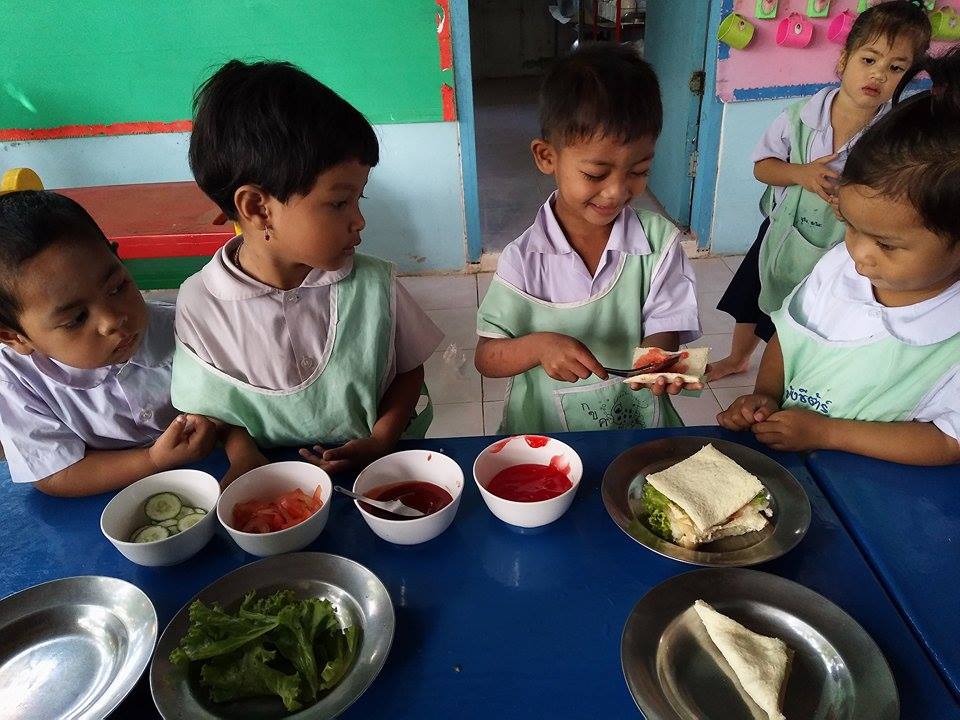 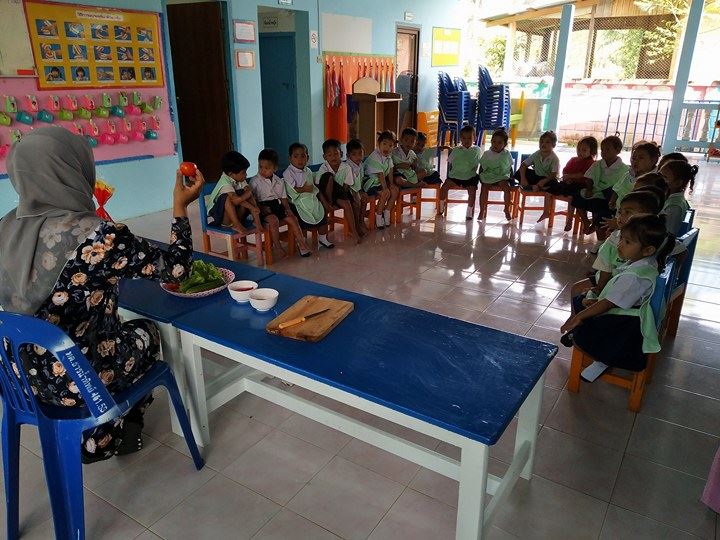 เปิดรับสมัครเด็กปฐมวัย  ปีการศึกษา 2561อายุ 2 ปี 6 เดือน ขึ้นไปรับสมัครตั้งแต่วันนี้ ถึง 30 เมษายน 2561ณ ศูนย์พัฒนาเด็กเล็กบ้านจาเราะซูซูหลักฐานการสมัครสำเนาสูติบัตร จำนวน 1 ฉบับ	    - สำเนาทะเบียนบ้านของเด็ก จำนวน 1 ฉบับ                                             - สำเนาทะเบียนบ้าน,บัตรประชาชนพ่อ-แม่ จำนวน 1 ฉบับ                                             - สมุดบันทึกสุขภาพเด็ก(หน้าฉีดวัดซีน) 	       ติดต่อสอบถามรายละเอียดได้ที่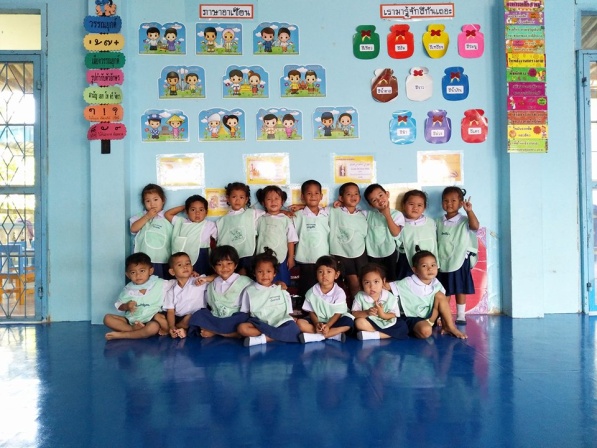 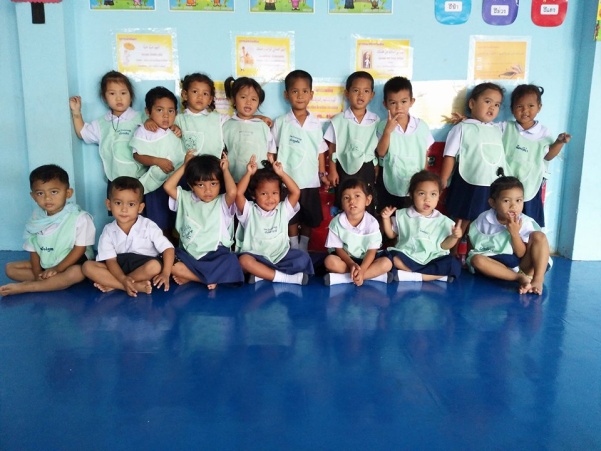 080-7070989,093-6652859,081-0921519,073-287111                   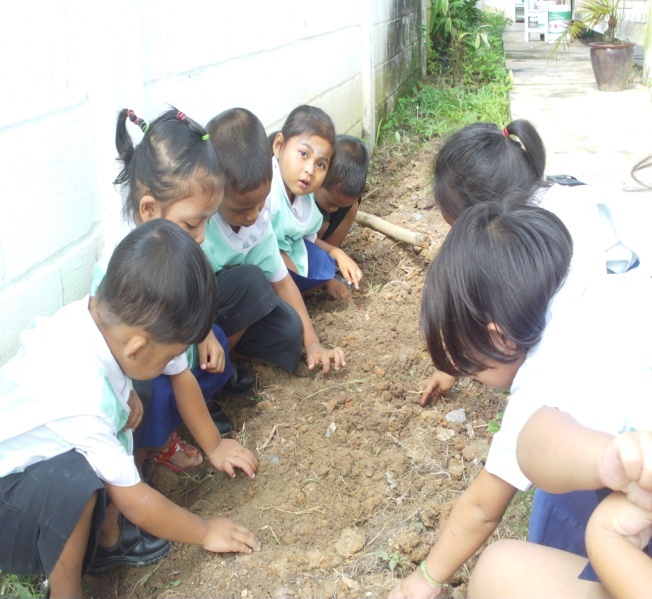 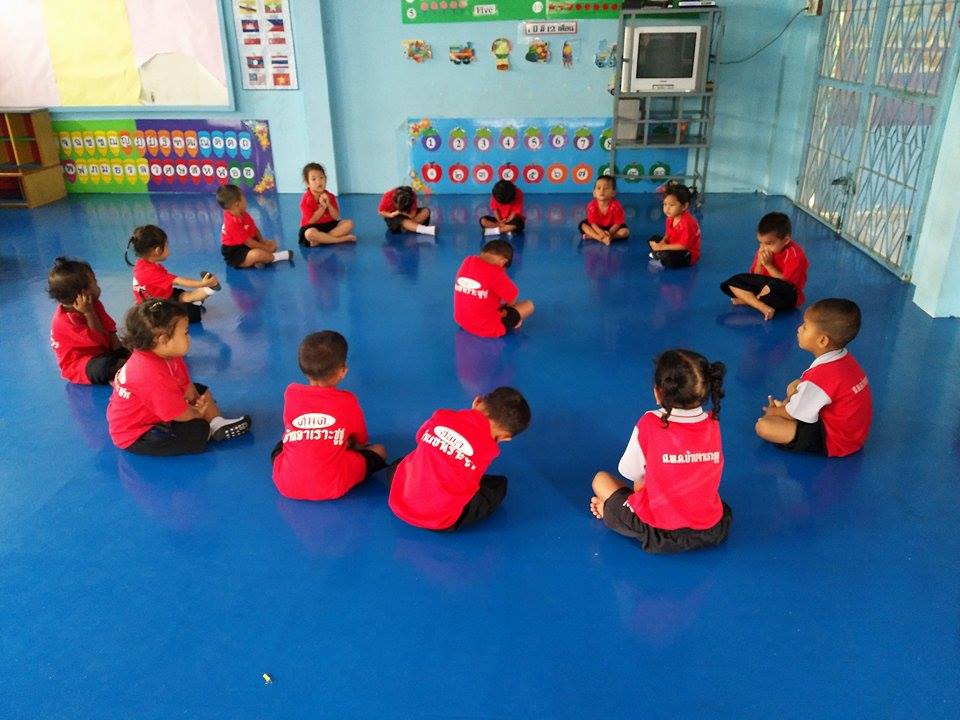 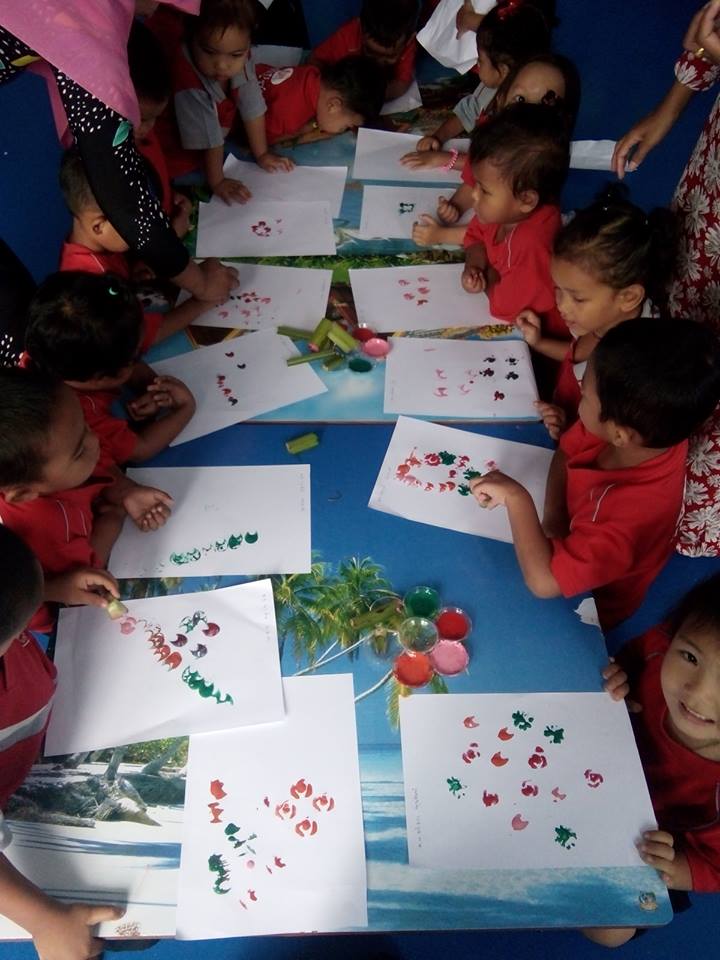 